Логопедическое занятие по теме: «Дом. Мебель» Старшая группаЦель: - Коррекционно-образовательные. Закрепление представлений о доме, предметах мебели. Уточнение, расширение и активация словаря. (мебель, шкаф, диван, кровать, кресло, стол, стул, комод, стенка, полка , табурет, пуф, ножка, спинка, сиденье, подлокотник; сидеть, лежать, хранить, убирать, вешать, протирать, деревянный, кожаный, мягкий ). Совершенствование грамматического строя речи  (образование однокоренных слов, употребление сущ. муж. И жен. рода, употребление простых предлогов, образование прил. сущ. с уменьшит. суффиксами  ) Совершенствование навыков звукового анализа. Совершенствование слоговой структуры слов. Закрепление знаний о предложении.- Коррекционно-развивающие. Развитие длительного плавного выдоха, диалогической речи, зрительного внимания, мышления, артикуляционной,  тонкой и общей моторики, координации речи с движением.- Коррекционно-воспитательные. Формирование навыков сотрудничества, взаимопонимания, доброжелательности, самостоятельности, инициативности, ответственности.Оборудование: игрушечная мебель из разного материала, 2 машины-грузовика, одна схема  с нарисованной мебелью, схема на каждого ребенка с нарисованной мебелью, сундучок с мелкими предметами ( вазочки, туфли, …)Ход занятия:- Ребята, отгадайте загадки.- В квартире нашей новый дом. Живет посуда в доме том. В нем место есть и для конфет, он называется … (буфет)-  Здесь и вешалки, и полки, слово в доме этажи.Брюки, кофточки, футболки – по порядку все лежит. ( Буфет)- Я на стол чуть-чуть похожа, есть на кухне, и в прихожей,В спальне я бываю редко, а зовусь я … (табуретка)- За стеклом на полках в ряд книги разные стоят. (Книжный шкаф)- На нём сидят, телевизор глядят. Если кто устал – лег, полежал. (Диван)- Вспомните все слова-отгадки. Как можно все эти предметы назвать, одним словом? (Мебель)Сегодня все наши задания и игры будут посвящены мебели.( Имитация звукового сигнала, шум подъехавшей машины)- Ребята, посмотрите, к нашему детскому саду подъехали грузовики, они привезли мебель, чтобы устроить новую квартиру. Мальчики, помогите грузовикам въехать в группу.( В грузовиках сложены предметы игрушечной мебели, дети выкладывают ее на стол)- Жильцы этой квартиры пока не приехали, они прибудут позже, но очень просили нас расставить мебель,  но не очень просили нас расставить мебель, но не просто, а так как показано на схеме.Дети расставляют мебель в соответствии со схемой, на которой нарисована расставленная мебель.Н-р, кровать поставим справа от дивана …- Какая замечательная получилась комната, как в стихотворении, которое мы с вами учили. Давайте его повторим.«Раз, два, три, четыре, много мебели в квартире» Н. Нищева- Посмотрите, вся ли мебель сделана из одного материала? Кресло сделано из резины, значит оно… (резиновое). Кровать – из дерева, значит она… (деревянная). Шкаф из пластмассы … ( пластмассовый).Кроме мебели, грузовики привезли нам сундук с разными предметами, которые сделают наш дом уютным, красивым, светлым. Я попрошу вас по очереди вытаскивать из сундучка по одной вещи и говорить, куда вы её хотите поставить или положить. Например: салфетку я хочу постелить на тумбочку.Дети по очереди достают вещи и раскладывают их по местам.Ну, вот и стала наш дом красивым и уютным. А хозяев всё нет. Чтоб нам не скучать без них займемся пока полезным делом. 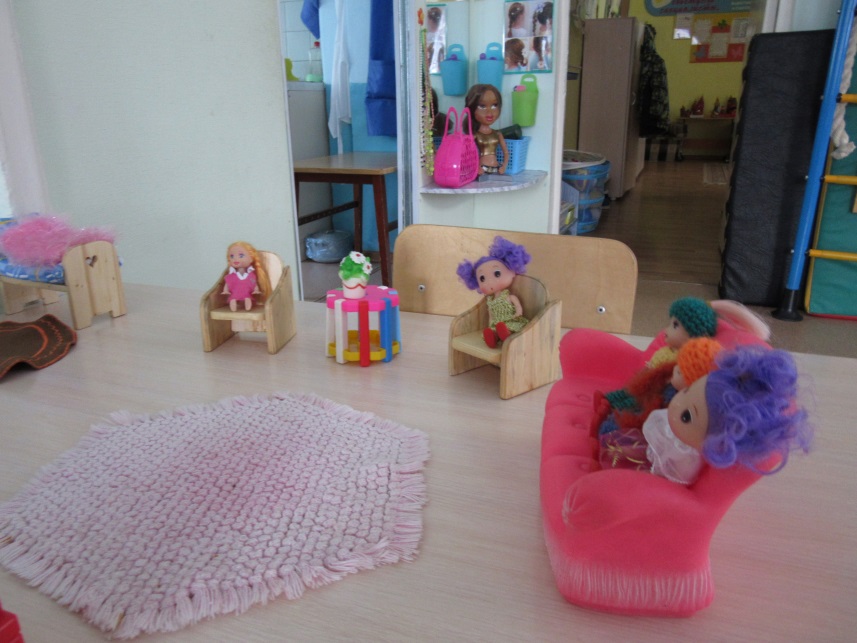 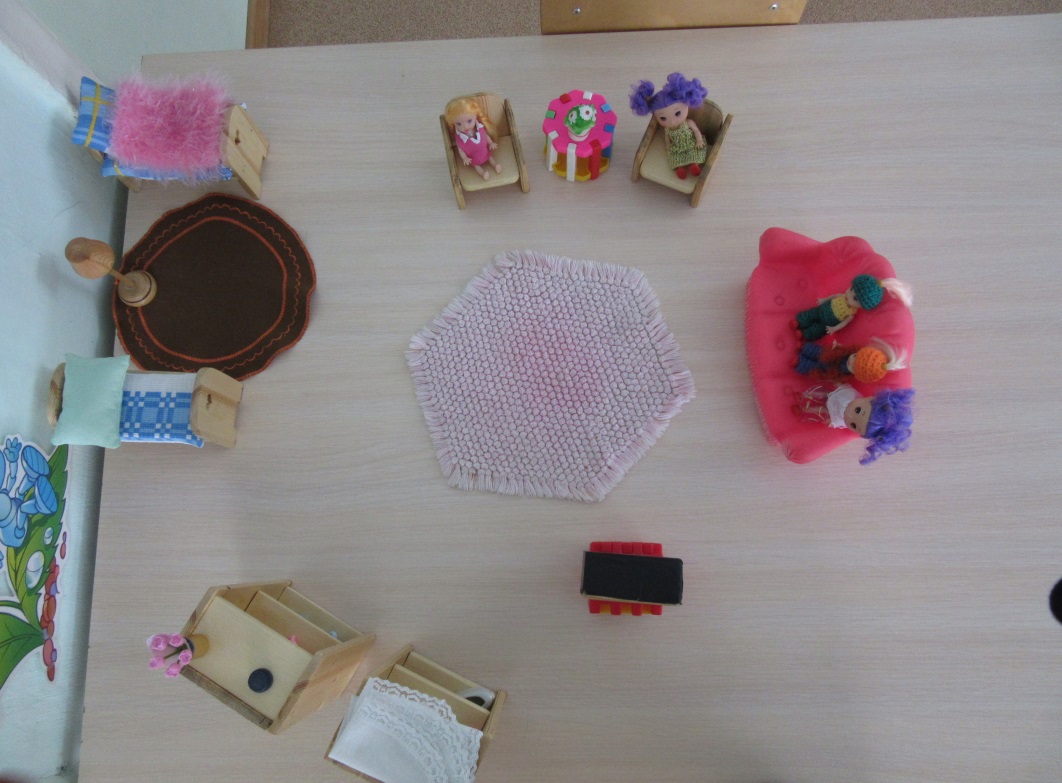 Работа за столами.- На листе бумаги нарисованы различные предметы мебели, внизу схемы (с одной, двумя и тремя прямоугольниками). Давайте назовем всю эту мебель ласково. А теперь  отхлопаем количество слогов в каждом слове и соединим картинки с нужной схемой. Затем  нужно обвести картинки, в которых есть звук «С», и раскрасить картинки, в которых есть звук «Р».В группу влетает самолет, в нем прилетели игрушки, которые будут жить в нашей замечательной квартире. Давайте будем встречать хозяев нашего чудесного дома и поиграем с ними. 